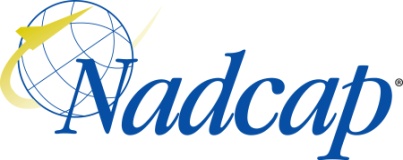 The NDT Task Group covers the following processes:Notice 1:	All times are approximate and subject to change.  Please contact PRI for updated information.Notice 2:	At the beginning of each day, the meeting will start with Opening Comments consisting of: Call to Order, Verbal Quorum Check, Introductions (as needed), Routing of the Attendance List (as needed)Notice 3:	Please bring your agenda with you to the meeting. Copies will not be available on-site.Best Practices: 1) Start all meetings on time. 2) Follow the agenda. 3) No long-winded discussions Caution: Restricted Export Controlled (e.g. ITAR, EAR) material is prohibited from presentations.  It is the responsibility of the presenter to ensure that this material is not included.  Presentations should not contain proprietary information without the approval of the organization which owns the information.Any non-Nadcap agenda topics require approval by the Director, Nadcap Program and Aerospace Operations.RECORDING POLICY:Audio or video recording of Nadcap meetings is prohibited unless formal approval is received from all attendees and recorded in the minutes. Violators of this policy will be asked to stop recording. Failure to stop recording or repeated attempts to record may result in expulsion from the meeting and/or the Nadcap program.Meeting Objectives:Use microphones when speakingAvoid sidebar conversationsAdher to the agenda, unless otherwise agreed by attending participantsMonday, June 20, 20169:00 am1.0	OPENING COMMENTS (daily)9:15 am2.0	REVIEW DELEGATION STATUS9:25 am3.0	TASK GROUP REGULAR BUSINESS ITEMS10:10 am4.0	NEW BUSINESS10:40 am5.0	REVIEW MEMBERSHIP STATUS10:55 am – 11:10 am11:10 am6.0	OP 1117 AUDITOR CONSISTENCY12:30 pm7.0	TASK GROUP REVIEW OF AUDITS1:00 pm – 2:00 pmLUNCH BREAK2:00 pm1.0	Opening Comments (daily)2:20 pm8.0	PRI Report / RAIL / NMC Metrics3:20 pm - 3:35 pm3:35 pm9.0	Clarification Data Base4:15 pm10.0	Supplier Report & Discussion4:45 pm11.0	Ad Hoc Team Break Out6:00 pmADJOURNMENTTuesday, June 21, 20168:00 am – 9:00 amSupplier Orientation & Tutorial – An introduction and overview of the Nadcap program9:00 am1.0	Opening Comments9:05 am12.0	Ad Hoc Team Report Out9:50 am13.0	Nadcap and NDT Procedure Review10:00 am14.0	Technical Issues and Open Discussion Items11:00 am - 11:15 am11:15 am15.0	Method Team Breakout Session1:00 pm - 2:00 pmLunch Break2:00 pm1.0	Opening Comments2:05 pm15.0	Method Team Breakout Session (cont’d)3:00 pm – 3:15 pm3:15 pm15.0	Method Team Breakout Session (cont’d)4:30 pmADJOURNMENT5:00 pm – 6:30 pmSupplier Support Committee Meeting - All suppliers are encouraged to attend.Wednesday, June 22, 20169:00 am1.0	Opening Comments9:05 am16.0	SSC Report Out on the SSC Meeting9:40 am17.0	Method Team Report Out10:30 am18.0	Check List Ballot Resolutions11:00 am - 11:15 am11:15 am18.0	Check List Ballot Resolutions (cont’d)1:00 pm - 2:00 pmLunch Break2:00 pm1.0	Opening Comments2:05 pm18.0	Check List Ballot Resolutions (cont’d)3:00 pm - 3:15 pm3:15 pm19.0	Document Change Spreadsheet4:30 pmADJOURNMENT5:00 pm – 7:00 pmNMC Planning & Ops Meeting – Task Group Chairs & Staff Engineers are required to attend.Thursday, June 23, 20169:00 am – 11:00 amNadcap Management Council Meeting – All members are encouraged to attend this informative and important meeting.11:45 am1.0	Opening Comments11:50 am20.0	Report Out on the Planning & Operations Meeting12:00 pm19.0	Document Change Spreadsheet (cont’d)1:00 pm - 2:00 pm2:00 pm1.0	Opening Comments2:05 pm21.0	New Business3:05 pm22.0	Develop Agenda for October 2016 Meeting3:20 pm23.0	RAIL & Clarification Database Review3:50 pm24.0	Meeting Facilitation4:00 pmADJOURNMENTMonday, June 20, 2016(quorum must be verbally established DAILY at the beginning of each meeting)Tuesday, June 21, 2016(quorum must be verbally established DAILY at the beginning of each meeting)Wednesday, June 22, 2016(quorum must be verbally established DAILY at the beginning of each meeting)Thursday, June 23, 2016(quorum must be verbally established DAILY at the beginning of each meeting)PenetrantEddy CurrentMagnetic ParticleDigital Detector ArrayUltrasonicUltrasonic Rotating ComponentsRadiographyComputed Radiography9:00 amCLOSEDOPENING COMMENTS (daily)Call to Order/Verbal Quorum CheckVerify only Subscriber Members are in attendanceIntroductionsSafety Information:Review Fire Exits in Meeting RoomInform PRI Staff person of any emergenciesReview Code of Ethics (Ref: Attendees’ Guide) and Meeting ConductPresent the Antitrust Video (only @ the first open and first closed meeting of the week for each Task Group)Review AgendaChair / PRI Staff9:15 amCLOSEDREVIEW DELEGATION STATUSPRI Staff9:25 amCLOSEDTASK GROUP REGULAR BUSINESS ITEMSPRI Staff10:10 amCLOSEDNEW BUSINESSPRI Staff10:40 amCLOSEDREVIEW MEMBERSHIP STATUSPRI Staff10:55 am – 11:10 amCLOSEDBREAKBREAK11:10 amCLOSEDOP 1117 AUDITOR CONSISTENCYAudit EffectivenessBobby Scott / PRI Staff12:30 pmCLOSEDTASK GROUP REVIEW OF AUDITSPRI Staff1:00 pm – 2:00 pmLUNCH BREAKLUNCH BREAK2:00 pmOPENOpening Comments (daily)Call to Order/Quorum CheckIntroductionsSafety Information:Review Fire Exits in Meeting RoomInform PRI Staff person of any emergenciesReview Code of Ethics (Ref: Attendees’ Guide) and Meeting ConductPresent the Antitrust Video (only @ the first open and first closed meeting of the week for each Task Group)Review AgendaAcceptance of Meeting MinutesChair / PRI Staff2:20 pmOPENPRI Report / RAIL / NMC MetricsThe administration of the Nadcap programReview of the Rolling Action Item List (RAIL); including reviewing RAIL items closed since the last meetingReview the health of the Nadcap program through Nadcap Management Council (NMC) metricsPRI Staff3:20 pm - 3:35 pmOPENBREAKBREAK3:35 pmOPENClarification Data BaseDatabase contains clarifications associated with the NDT Checklists brought forward by Suppliers / User Subscribers. Resolution of clarifications may result in potential changes to the checklist. The status of the database is discussed.Andy Bakewell4:15 pmOPENSupplier Report & DiscussionSupplier report out of activities and requests for NDT Task Group action if requiredGary White4:45 pmOPENAd Hoc Team Break OutSupplier SymposiumTask Group6:00 pmOPENADJOURNMENT8:00 am – 9:00 amSupplier Orientation & Tutorial – An introduction and overview of the Nadcap program9:00 amOPENOpening Comments Call to Order/Verbal Quorum CheckReview Code of Ethics (Ref: Attendees’ Guide) and Meeting ConductIntroductions of any attendees not previously doneChair9:05 amOPENAd Hoc Team Report OutTask Group9:50 amOPENNadcap and NDT Procedure ReviewKey Nadcap procedure changes are summarized since the last Task Group meetingDiscuss revisions to procedures pertinent to the Nadcap NDT Task GroupPRI Staff10:00 amOPENTechnical Issues and Open Discussion ItemsAddress and review new issues relating to the NDT industry and NadcapeAuditNet Job Tracker Task Group11:00 am - 11:15 amOPENBREAKBREAK11:15 amOPENMethod Team Breakout SessionReview the methodology of the check list change systemMethod Sub-Teams to address and review accordingly new issues relating to the NDT checklistsTask Group1:00 pm - 2:00 pmLunch BreakLunch Break2:00 pmOPENOpening Comments Call to Order/Verbal Quorum CheckReview Code of Ethics (Ref: Attendees’ Guide) and Meeting ConductChair / PRI Staff2:05 pmOPENMethod Team Breakout Session (cont’d)Task Group3:00 pm – 3:15 pmOPENBREAKBREAK3:15 pmOPENMethod Team Breakout Session (cont’d)Task Group4:30 pmOPENADJOURNMENT5:00 pm – 6:30 pmSupplier Support Committee Meeting - All suppliers are encouraged to attend.9:00 amOPENOpening Comments Call to Order/Verbal Quorum CheckReview Code of Ethics (Ref: Attendees’ Guide) and Meeting ConductIntroductions of any attendees not previously doneChair9:05 amOPENSSC Report Out on the SSC MeetingGary White9:40 amOPENMethod Team Report OutTask Group10:30 amOPENCheck List Ballot ResolutionsResolution of all check list ballot comments Task Group11:00 am - 11:15 amOPENBREAKBREAK11:15 amOPENCheck List Ballot Resolutions (cont’d)Resolution of all check list ballot comments Task Group1:00 pm - 2:00 pmLunch BreakLunch Break2:00 pmOPENOpening Comments Call to Order/Verbal Quorum CheckReview Code of Ethics (Ref: Attendees’ Guide) and Meeting ConductChair 2:05 pmOPENCheck List Ballot Resolutions (cont’d)Resolution of all check list ballot comments Task Group3:00 pm - 3:15 pmOPENBREAKBREAK3:15 pmOPENDocument Change SpreadsheetDiscuss proposed changed to procedures and audit criteriaTask Group4:30 pmOPENADJOURNMENT5:00 pm – 7:00 pmNMC Planning & Ops Meeting – Task Group Chairs & Staff Engineers are required to attend.9:00 am – 11:00 amNadcap Management Council Meeting – All members are encouraged to attend this informative and important meeting.Nadcap Management Council Meeting – All members are encouraged to attend this informative and important meeting.Nadcap Management Council Meeting – All members are encouraged to attend this informative and important meeting.11:45 amOPENOpening Comments Call to Order/Verbal Quorum CheckReview Code of Ethics (Ref: Attendees’ Guide) and Meeting ConductIntroductions of any attendees not previously doneChair 11:50 amOPENReport Out on the Planning & Operations MeetingChair12:00 pmOPENDocument Change Spreadsheet (cont’d)Discuss proposed changed to procedures and audit criteriaTask Group1:00 pm - 2:00 pmLUNCH BREAKLUNCH BREAK2:00 pmOpening Comments Call to Order/Verbal Quorum CheckReview Code of Ethics (Ref: Attendees’ Guide) and Meeting ConductChair2:05 pmNew BusinessSubscriber Communications with the supply chain “Newsletters/ Symposiums”Review Supplier Membership StatusTask Group3:05 pmOPENDevelop Agenda for October 2016 MeetingPRI Staff3:20 pmOPENRAIL & Clarification Database ReviewPRI Staff3:50 pmOPENMeeting FacilitationChair4:00 pmOPENADJOURNMENT